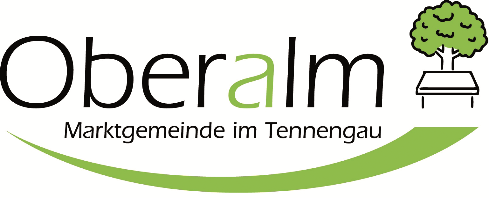 Antrag Gemeindewohnungengemäß den "Wohnungsvergaberichtlinien der Marktgemeinde Oberalm vom 02.12.2021"Daten des/der Antragsteller/inPartner/inder/die im gemeinsamen Haushalt wohnen bzw. wohnen werdenKind 1, das im gemeinsamen Haushalt wohnt bzw. wohnen wirdKind 2, das im gemeinsamen Haushalt wohnt bzw. wohnen wirdKind 3, das im gemeinsamen Haushalt wohnt bzw. wohnen wirdKind 4, das im gemeinsamen Haushalt wohnt bzw. wohnen wirdDerzeitige WohnverhältnisseWohnungswunschVon der Marktgemeinde Oberalm auszufüllenVor- und NachnameAnschriftGeburtsdatumBeruf, DienstgeberTelefonnummerE-MailIn Oberalm wohnhaft von/bis (TT/MM/JJ)StaatsbürgerschaftFamilienstandVor- und NachnameGeburtsdatumBeruf, DienstgeberTelefonnummerStaatsbürgerschaftFamilienstandNachnameGeburtsdatumVornameBezieht ein Einkommen Ja     NeinNachnameGeburtsdatumVornameBezieht ein Einkommen Ja     NeinNachnameGeburtsdatumVornameBezieht ein Einkommen Ja     NeinNachnameGeburtsdatumVornameBezieht ein Einkommen Ja     NeinMieteEigentumMitbewohner (Eltern)Mietvertrag befristet bisWohnfläche (m²)ZimmerGesamtes Haushaltseinkommen                                                            EURGesamtes HaushaltseinkommenJahresnettoeinkommen inkl. Familienbeihilfe (Alimente udgl.) aller unterhaltspflichtigen Familienangehörigen bzw. die mit einziehen werden.Grundbücherlicher Eigentümer eines Hauses, Wohnung oder Grundstückes Ja     NeinAnzahl der Personen im HaushaltAnzahl der Zimmer (Wohn- & Schlafräume)Größe in m²Ursache des Wohnungsbedarfs:  EHRENAMTLICHE TÄTIGKEIT lt. Richtlinien, mit Bestätigung der Institution:  EHRENAMTLICHE TÄTIGKEIT lt. Richtlinien, mit Bestätigung der Institution: Wohnungsvergaberichtlinien sind bekannt. Antrag für alle Gemeindewohnungen Beilagen gemäß § 2 Abs 3 der Wohnungsvergaberichtlinien       zB.: Jahreslohnzettel, Familienbeihilfe, Mieteinnahmen, etc. aller Personen vom abgelaufenen Jahr)      Erst nach Vorlage aller Beilagen, gilt der Antrag als vollständig eingebracht.Datum, OrtUnterschrift Antragsteller/inAntrag vollständigAntrag abgelehnt, BegründungUnterschrift Sachbearbeiter